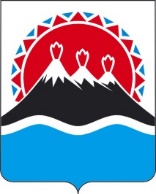 П О С Т А Н О В Л Е Н И ЕПРАВИТЕЛЬСТВАКАМЧАТСКОГО КРАЯг. Петропавловск-КамчатскийПРАВИТЕЛЬСТВО ПОСТАНОВЛЯЕТ:1.	Внести в постановление Правительства Камчатского края
от 12.12.2012 № 555-П «Об определении размеров ежемесячных денежных выплат для обеспечения полноценным питанием беременных женщин, кормящих матерей, а также детей в возрасте до трех лет, проживающих в Камчатском крае» следующие изменения:1)	преамбулу изложить в следующей редакции:«В целях реализации Закона Камчатского края от 05.10.2012 № 109                     «Об обеспечении полноценным питанием беременных женщин, кормящих матерей, а также детей в возрасте до трех лет, проживающих в Камчатском крае»ПРАВИТЕЛЬСТВО ПОСТАНОВЛЯЕТ:»;2)	постановляющую часть изложить в следующей редакции:«1. Определить следующие размеры ежемесячных денежных выплат для обеспечения полноценным питанием беременных женщин, кормящих матерей, а также детей в возрасте до трех лет, проживающих в Камчатском крае:1) для беременных женщин – 1627,0 рублей;2) для кормящих матерей – 1627,0 рублей;3) для детей в возрасте от рождения до 6 месяцев - 1642,0 рубля;4) для детей в возрасте от 6 месяцев до 1 года - 1774,0 рубля;5) для детей в возрасте от 1 года до трех лет - 1642,0 рубля.2. Определить следующие размеры увеличенных ежемесячных денежных выплат для обеспечения полноценным питанием беременных женщин, кормящих матерей, а также детей в возрасте до трех лет, проживающих в Камчатском крае, имеющих право на обеспечение полноценным питанием, среднедушевой доход семьи которых ниже величины прожиточного минимума, установленного в Камчатском крае:1) для беременных женщин - 2599,0 рублей;2) для кормящих матерей - 2599,0 рублей;3) для детей в возрасте от рождения до 6 месяцев - 2685,0 рублей;4) для детей в возрасте от 6 месяцев до 1 года - 2905,0 рублей;5) для детей в возрасте от 1 года до трех лет - 2685,0 рублей.3. Ежемесячные денежные выплаты для обеспечения полноценным питанием беременных женщин, кормящих матерей, а также детей в возрасте до трех лет, проживающих в Камчатском крае, определенные частью 1 и частью 2 настоящего Постановления, предоставляются с учетом величины муниципального коэффициента, предусмотренного Законом Камчатского края от 14.09.2021 № 643 «О муниципальных коэффициентах в Камчатском крае» на соответствующий период, за который осуществляется назначение ежемесячной денежной выплаты.4. Настоящее постановление вступает в силу через 10 дней после дня его официального опубликования и распространяется на правоотношения, возникающие с 1 января 2013 года.».2. Настоящее постановление вступает в силу после дня его официального опубликования и распространяется на правоотношения, возникающие с 1 января 2022 года.[Дата регистрации]№[Номер документа]О внесении изменений в постановление Правительства Камчатского края от 12.12.2012              № 555-П «Об определении размеров ежемесячных денежных выплат для обеспечения полноценным питанием беременных женщин, кормящих матерей, а также детей в возрасте до трех лет, проживающих в Камчатском крае»Временно исполняющий обязанности Председателя Правительства – Первого вице-губернатора Камчатского края[горизонтальный штамп подписи 1]Е.А. Чекин